83.你 和 我 在 一 起台南聖心天主堂－宋欣恬這篇故事在告訴我們，小小熊很需要爸爸媽媽的陪伴，很需要爸爸媽媽的帶領和教導，去體驗生命中許多的驚奇，許多不同的感覺。但是爸爸媽媽似乎沒有辦法隨時隨地因應孩子的要求。孩子不了解父母工作很重要，不了解大人為什麼也需要獨處的時間和空間，不理解大人如何區別工作和遊戲。對幼兒而言，趣味最重要，但大人卻常斥責孩子不「正正經經」吃飯、穿衣、走路…。其實，孩子只是企圖維持行為中需要的愉悅和滿足，否則，他可能就做不下去了。故事中敘述了一些幼兒的特質，也敘述了大大熊教養的愛心和智慧，當故事結束前大大熊忙了一整天之後，大大熊了解小小熊對陪伴的需要，也引導他跨出獨立的第一步。然而最令小小熊高興的只有他和大大熊在一起被珍愛的感覺。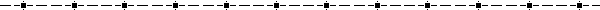 從前有兩隻熊，大大熊和小小熊。大大熊是大熊；小小熊是小熊。小小熊要跟大大熊玩，可是，大大熊得做家事，不能跟他玩。「我要玩嘛！」小小熊說。「不行，我得把柴火拿進來。」大大熊說。「我也要幫忙。」小小熊說。「好啊，小小熊，你和我一起去拿柴火。」大大熊說。「現在我們要做什麼？」小小熊問。「我要去提水。」大大熊說。「我可以跟你去嗎？」小小熊問。「好啊，小小熊，你和我一起去提水。」大大熊說。「現在我們可以一起玩了吧！」小小熊說。「還不行，我得把山洞收拾乾淨。」「那….我也來收拾！」小小熊說。「好啊，小小熊，你和我一起收，你收你的東西，剩下的我來收。」「我的東西收拾完了，大大熊。」小小熊說。「好乖，可是我的還沒收拾完呢。」大大熊說。「我要你跟我玩！」小小熊說。大大熊回答：「你得自己玩喔，小小熊。我還有一大堆事情要做哪。」大大熊說完，繼續做他的家事，小小熊就自己去玩了。小小熊玩「熊熊跳」。小小熊玩「熊熊滑草」。小小熊玩「熊熊盪秋千」。小小熊「用熊熊木棒」玩「熊熊特技」。小小熊玩「熊熊倒立」時，大大熊走出來坐在石頭上。小小熊玩「熊熊到處跑」時，大大熊閉上眼睛想事情。小小熊要跟大大熊說話，但是大大熊已經…..睡著了！ΖΖΖΖΖ「醒一醒，大大熊！」大大熊睜開眼睛。「我剛剛自己玩了好多遊戲喔！」小小熊說。大大熊想了一會兒，說：「小小熊我們一起玩捉迷藏吧！」小小熊高興的說：「好啊，我來躲，你來找。」他一說完，就跑去躲起來。「我來捉你了！」大大熊喊著。他四處找找，找到了小小熊。接著換大大熊躲，小小熊找。「我找到你了，大大熊！」小小熊說。「現在又該我躲了。」他們玩了好多遊戲。一直到太陽從樹林間悄悄溜走時，他們還在玩。終於，小小熊說：「我們回家吧，大大熊。」大大熊和小小熊回到他們的熊熊洞。大大熊說：「我們忙了一天啦，小小熊！」小小熊說：「好開心喔！大大熊因為你和我…..一起玩。」取材：你和我在一起 馬丁‧偉德爾/文 潘人木/譯